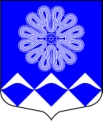 РОССИЙСКАЯ ФЕДЕРАЦИЯАДМИНИСТРАЦИЯМУНИЦИПАЛЬНОГО ОБРАЗОВАНИЯПЧЕВСКОЕ СЕЛЬСКОЕ ПОСЕЛЕНИЕКИРИШСКОГО МУНИЦИПАЛЬНОГО РАЙОНАЛЕНИНГРАДСКОЙ ОБЛАСТИПОСТАНОВЛЕНИЕ25 марта  2020 года                                                                                      № 37В соответствии с постановлением администрации муниципального образования Киришский муниципальный район Ленинградской области от 23 марта 2020 года № 531,  в целях улучшения экологической обстановки и санитарного состояния 
населенных пунктов, проведения экологического воспитания среди подрастающего поколения, повышения уровня экологической культуры жителей Пчевского сельского поселения  и для  подготовки к празднованию 75-летия Победы в Великой Отечественной войне 1941-1945 годов, администрация Пчевского сельского поселения ПОСТАНОВЛЯЕТ:Организовать с 13 апреля по 30 апреля 2020 года проведение месячника
по благоустройству и улучшению санитарного состояния территории муниципального образования Пчевского сельского поселения.Создать рабочий штаб по проведению экологического субботника 
для подготовки к празднованию 75-летия Победы в Великой Отечественной войне 
1941-1945 годов (далее по тексту – «экологический субботник») и месячника 
по благоустройству и улучшению санитарного состояния территории муниципального образования Пчевское сельское поселение Киришского муниципального района Ленинградской области согласно приложению № 1 к постановлению.3.	Рабочему штабу предусмотреть обеспечение всех желающих местами
для проведения уборки территории, осуществлять оперативное взаимодействие организаций, задействованных в проведении экологического субботника и месячника по благоустройству и улучшению санитарного состояния, обеспечить вывоз собранных отходов непосредственно в  день проведения экологического субботника. 4.	Утвердить план мероприятий по проведению месячника по благоустройству
и улучшению санитарного состояния территории Пчевского сельского поселения по форме согласно приложению № 2 к постановлению и предоставить его в комитет жилищно-коммунального хозяйства и комитет экономического развития и инвестиционной деятельности администрации Киришского муниципального района в срок до 01 апреля 2020 года.5.	Совместно с инициативной комиссией, созданной на территории административного центра д.Пчева, и старостами сельских населенных пунктов привлечь население на уборку территории.6.	Директору МП «Пчевский ККП» Перелешиной Т.Ю. особое внимание уделить уборке общественных и дворовых территорий.7.	Организовать мероприятия по благоустройству памятных и мемориальных мест в Пчевском сельском поселении, в том числе  с учетом приложения № 4.8.	Представить в срок до 08 мая 2020 года в комитет жилищно-коммунального хозяйства администрации Киришского муниципального района отчет о проведении экологического субботника и месячника по благоустройству и улучшению санитарного состояния по форме согласно приложению № 3 к постановлению.9.	Рекомендовать предприятиям, учреждениям, организациям всех форм собственности и индивидуальным предпринимателям:9.1. Обеспечить проведение месячника по благоустройству и улучшению санитарного благосостояния территорий и эстетическому оформлению выделенных земельных участков и прилегающих территорий. 9.2.	Привлечь работников организаций к участию в мероприятиях экологического субботника.9.3.	Организовать санитарную уборку используемых земельных участков
и прилегающих территорий.9.4.	Восстановить объекты благоустройства, нарушенные или некачественно восстановленные при проведении земляных работ в осенне-зимний период.10.	Предоставить в комитет жилищно-коммунального хозяйства Администрации Киришского муниципального района отчет о проведении экологического субботника 
и месячника по благоустройству и улучшению санитарного состояния в срок до 07 мая 
2020 года по форме согласно приложению № 5 к постановлению.11.	Директору МОУ «Пчевская СОШ» им.Садыка Джумабаева Кудрявцевой Л.В. организовать проведение весенних работ по благоустройству и уборке территорий подведомственных учреждений и прилегающих территорий с привлечением школьников.12. Довести информацию о проведении экологического субботника
и месячника по благоустройству и улучшению санитарного состояния территории муниципального образования Пчевское сельское поселение Киришского муниципального района Ленинградской области до организаций, индивидуальных предпринимателей и населения.13.	Обеспечить рекламную кампанию экологического субботника
и месячника по благоустройству и улучшению санитарного состояния территории муниципального образования Пчевское сельское поселение Киришского муниципального района Ленинградской области, организовать освещение хода месячника в сети Интернет на сайте Пчевского сельского поселения, информационных досках населенных пунктах.14.	Опубликовать настоящее постановление в газете «Пчевский вестник»
и разместить на официальном сайте Пчевского сельского поселения.12.	Настоящее постановление вступает в силу после его официального опубликования.13.	Контроль за исполнением постановления оставляю за собой.Глава администрации								      Д.Н. ЛевашовПриложение № 1 к постановлениюот 25.03.2020 № 37Состав рабочего штаба по проведению экологического субботника для подготовки
к празднованию 75-летия Победы в Великой Отечественной войне 1941-1945 годов
и месячника по благоустройству и улучшению санитарного состояния территории Пчевского сельского поселенияПриложение № 2 к постановлениюот 25.03.2020 № 37  (ФОРМА)ПЛАНмероприятий в рамках проведения экологического субботника для подготовки к   празднованию 75-летия Победы в Великой Отечественной войне 1941-1945 годов
и месячника по благоустройству и улучшению санитарного состоянияна территории Пчевского сельского поселенияПриложение № 3 к постановлениюот 25.03.2020 № 37(ФОРМА)ОТЧЕТ по выполнению мероприятий в рамках экологического субботника для подготовки к   празднованию 75-летия Победы в Великой Отечественной войне 1941-1945 годов и месячника по благоустройству и улучшению санитарного состояния на территории Пчевского сельского поселенияПриложение № 4 к постановлениюот 25.03.2020 № 37Перечень участков, на которых необходимо провести уборку в рамках экологического субботника для подготовки к   празднованию 75-летия Победы в Великой Отечественной войне 1941-1945 годов По всем населенным пунктам владельцы частных жилых домов, гаражей, хозяйственных построек, огородов проводят уборку территорий строений и участков до дороги.Приложение № 5 к постановлениюот 25.03.2020 № 37(ФОРМА)ОТЧЕТпо выполнению мероприятий в рамках экологического субботника для подготовки к празднованию 75-летия Победы в Великой Отечественной войне 1941-1945 годов и месячника по благоустройству и улучшению санитарного состояния территории Пчевского сельского поселенияРуководитель:Левашов Дмитрий Николаевич -Глава администрации Пчевского сельского поселенияЗаместители руководителя:Зюхина Ольга Николаевна -Заместитель главы администрации Пчевского сельского поселения;Члены:Перелешина Татьяна Юрьевна-Директор МП «Пчевский ККП»;Кудрявцева Людмила Вячеславовна-директор МОУ «Пчевская СОШ» им. Садыка Джумабаева;Гусева Мария Сергеевна-Заведующая Домом культуры д.Пчева;Черных Николай Иванович-Заместитель исполнительного директора  по производству  ООО «Племенной завод «Дескосельский»;Данилова Татьяна Владимировна-Руководитель волонтерского движения;№п/пМероприятияЕдиницаизмеренияПлан1.В мероприятиях по проведению экологического субботника для подготовки к  празднованию 75-летия Победы в Великой Отечественной войне 1941-1945 годов и месячника по благоустройству приняли участие - всего,в т.ч. учащиеся школчел.чел.2.Санитарная уборка территорийга3.Приведение в порядок памятных и мемориальных мест, гражданских кладбищ, воинских захороненийед.4.Уборка несанкционированных свалок, мусораед./м³5.Посадка:деревьевкустарниковокапывание деревьев, кустарниковшт.шт.шт.6.Посадка цветовшт.7.Очистка подвалов жилых домовед./м²8.Восстановление и ремонт детских и спортивных площадок, других объектов малых архитектурных формед.9.Покраска огражденийм²10.Внешнее благоустройство:фасадов зданийотмосткицоколям²м²м²11.Прочие виды работ (указать конкретные виды)№п/пМероприятияЕдиницаизмеренияПланФакт1.В мероприятиях по проведению экологического субботника для подготовки к  празднованию 75-летия Победы в Великой Отечественной войне 1941-1945 годов и месячника по благоустройству приняли участие - всего,в т.ч. учащиеся школычел.чел.2.Санитарная уборка территорийга3.Приведение в порядок памятных и мемориальных мест, гражданских кладбищ, воинских захороненийед.4.Уборка несанкционированных свалок, мусораед./м³5.Посадка:деревьевкустарниковокапывание деревьев, кустарниковшт.шт.шт.6.Посадка цветовшт.7.Очистка подвалов жилых домовед./м²8.Восстановление и ремонт детских и спортивных площадок, других объектов малых архитектурных формед.9.Покраска огражденийм²10.Внешнее благоустройство:фасадов зданийотмосткицоколям²м²м²11.Прочие виды работ (указать конкретные виды)Земельный участокОрганизацияТерритории вокруг административного здания, около ведомственного гаража и дома № 8 по ул.Советской до автодорогиАдминистрация Пчевского сельского поселенияПлощадь у Дома культуры, территория, прилегающая к муниципальным жилым домам, территория за домами №№2,3 по ул.Советской до автобусной остановкиМП «Пчевский ККП»Территория вокруг административного здания, производственных зданий и сооружений, территория, прилегающая к служебным жилым домам, территория вдоль дороги у столовой и общежитияСельскохозяйственное предприятиеТерритория вокруг школы, за забором до дороги от Дома культуры до дома № 21 по ул.ГероевМОУ «Пчевская СОШ им.Садыка Джумабаева»Вокруг здания Дома культуры до спуска на улицу НабережнаяПчевский Дом культурыТерритория детского сада, вокруг забора и асфальтированной дорожки у детского садаМОУ «Пчевская СОШ им.Садыка Джумабаева»Территория вокруг здания амбулатории;Пчевская сельская врачебная амбулаторияТерритория вокруг ФАПаФАП д.ГородищеТерритория вокруг ФАПаФАП д.Мотохово  Территория вокруг участка и вокруг забора до дорогиВетеринарный участок дер.ПчеваТерритория вокруг котельной и под теплотрассамиКотельная д.ПчеваТерритория у магазина и  вдоль дороги совместно  ОАО Киришский»ООО «АВС»Территория у магазина дер.ГородищеИП Краснова Н.В.Территория участка УВКХМП «УВКХ» Территория у магазина «АГАТ»ООО «АГАТ»Братские захороненияд.Пчева - Киришская ГРЭС – филиал ПАО «ОГК-2»Братские захороненияд.Городище – МП «Пчевский ККП»Братские захороненияд.Чирково - МП «Пчевский ККП»Братские захороненияд.Мотохово - ООО «Племенной завод «Дескосельский»;№п/пНаименование организацииМесто проведенияПериод проведенияКоличество участниковИтоги мероприятия